Getting Started with NotepadRun Notepad (Notepad is a simple text editing programme found in Accessories).Type in the following: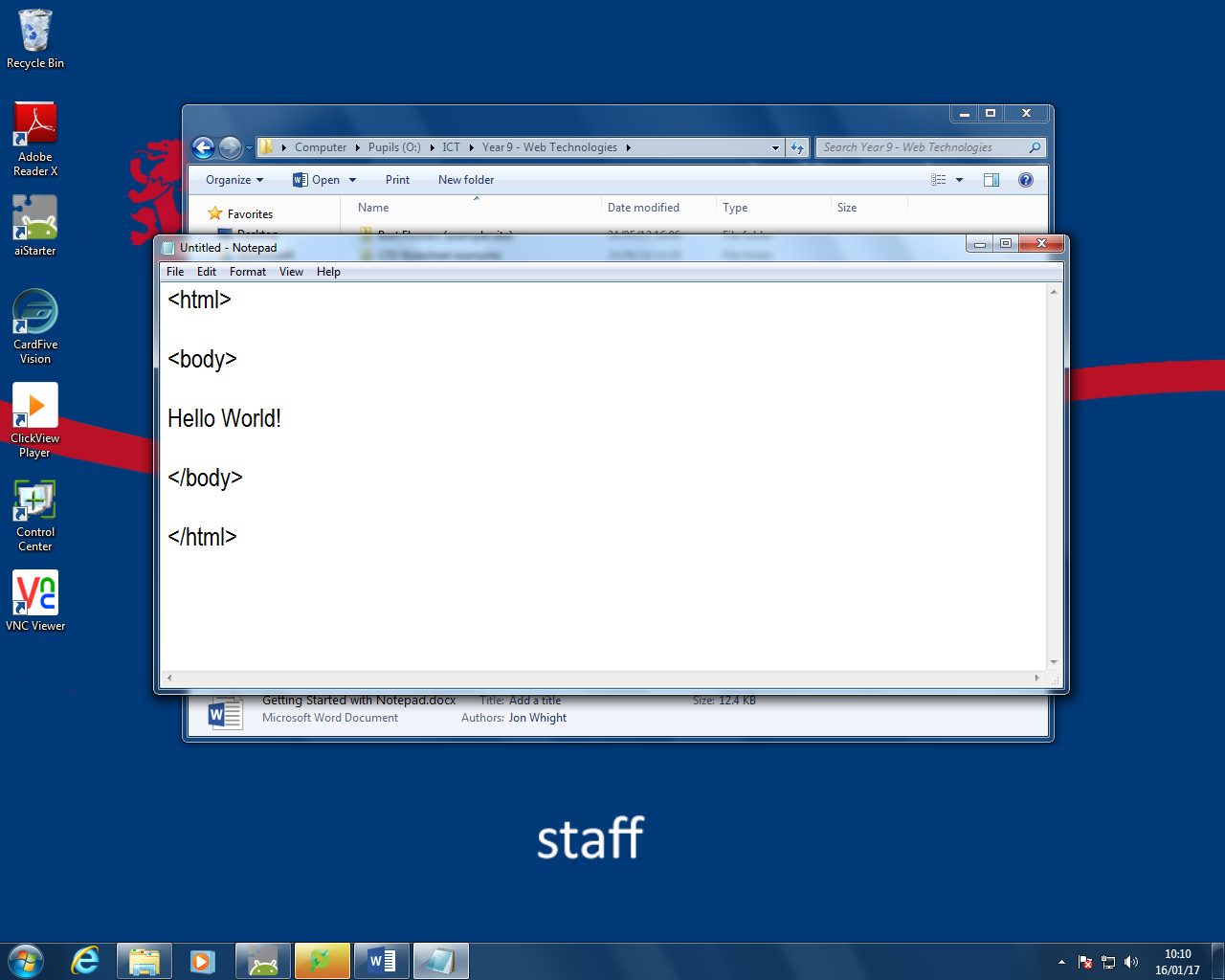 Now, save the Notepad file as a web page (Follow these instructions carefully!):Click <File><Save>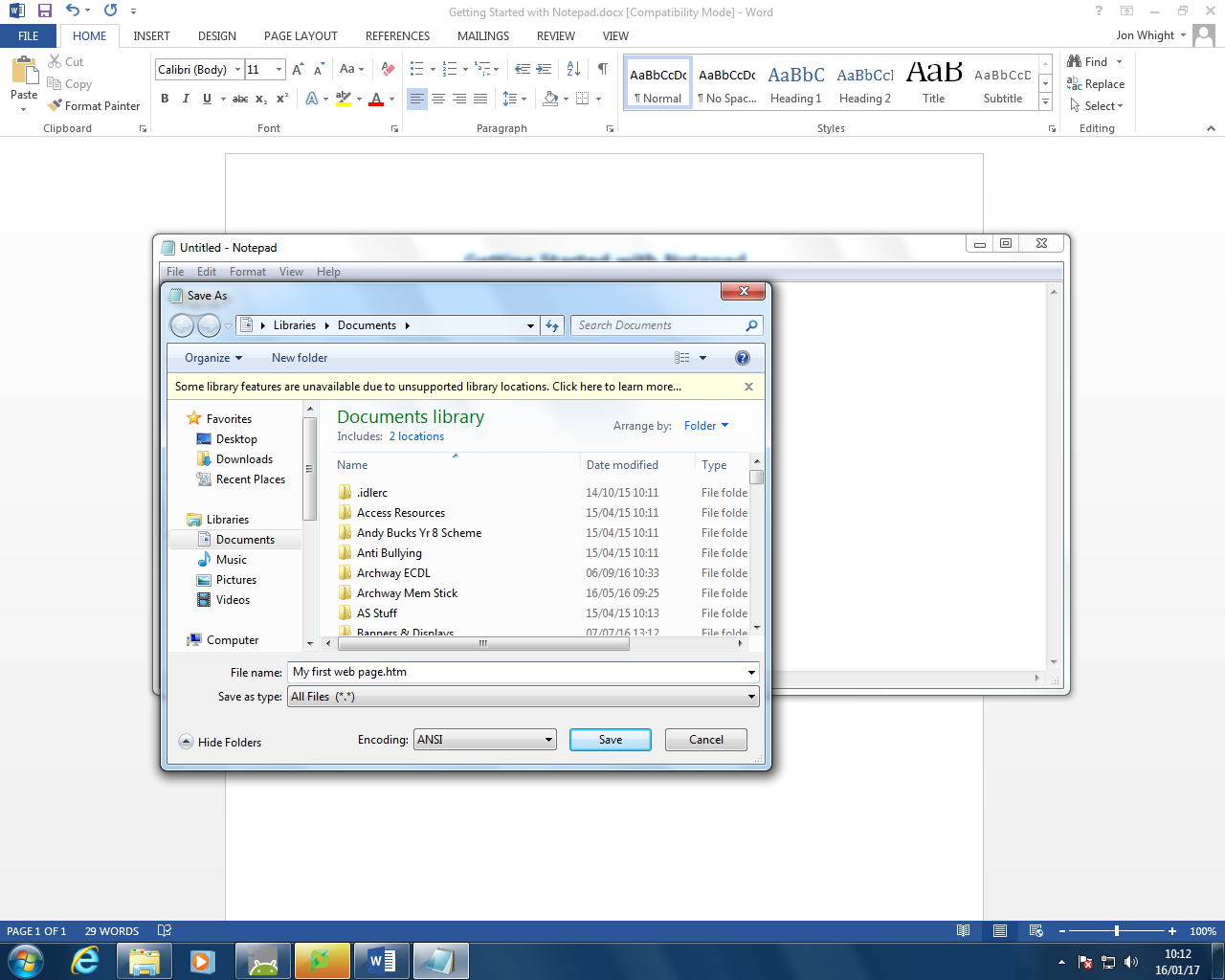 Give your file a name.  Also, add .htm to the end.Select “All Files” from the “Save as Type” dropdown.If you have saved correctly, you will see an icon for your saved web page with the Internet Explorer logo.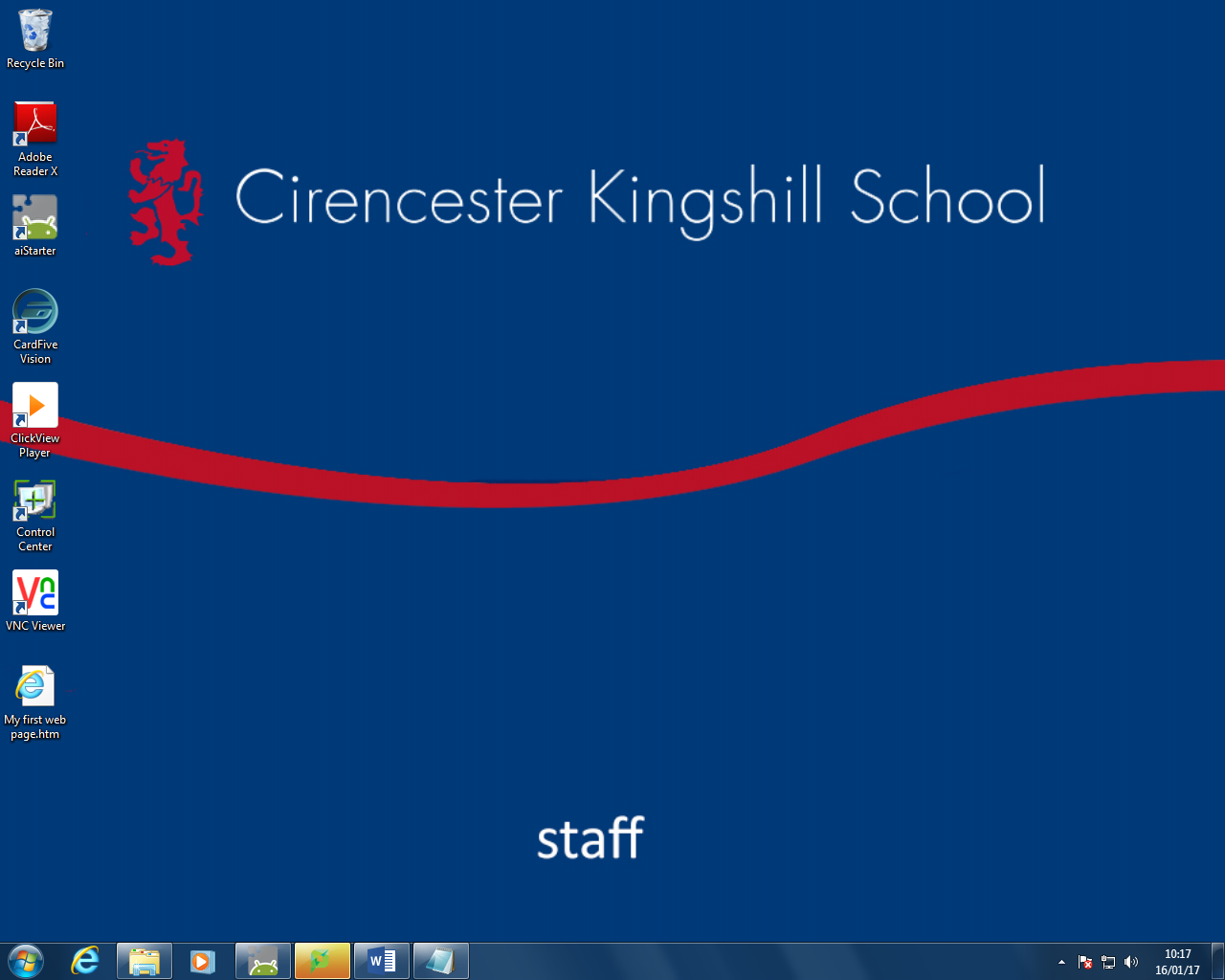 Double clicking on the icon will open your web page in a browser.